INSTITUTO TECNOLÓGICO DE CANCÚNMODALIDAD: _____________________    MECANISMOS: _____________________TEMA: NOMBRE: NO. DE CONTROL:  CARRERA:  NOMBRE DE LA EMPRESA:  Cancún, Quintana Roo, México a               FORMATO GUIA DE PROPUESTAS DE RESIDENCIAS PROFESIONALES				              TITULO DEL PROYECTO     CONTENIDO										PAGINA	a)	INFORMACIÓN GENERAL DE LA EMPRESA		           		                                     1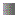 	b)	ÁREA  O DEPARTAMENTO EN DONDE SE REALIZARÁ EL PROYECTO                                 2	c)	ORGANIGRAMA  DEL ÁREA O DEPARTAMENTO				                        2	     d)	INFORMACIÓN DEL PROYECTO						                       3 	e)  CRONOGRAMA DE ACTIVIDADES						                      4 	f)	DESCRIPCIÓN DETALLADA  DE LAS ACTIVIDADES			                                   5a)  	INFORMACIÓN GENERAL DE LA EMPRESAb) ÁREA O DEPARTAMENTO EN DONDE SE VA A REALIZAR EL PROYECTOÁREA O DEPARTAMENTO: DIVISIÓN:c)	ORGANIGRAMA DEL ÁREA O DEPARTAMENTONOMBRE DEL RESPONSABLE DEL ÁREA O DEPARTAMENTO:CARGO DE LA PERSONA  RESPONSABLE:d)	INFORMACIÓN DEL PROYECTO													3e)	CRONOGRAMA DE ACTIVIDADES:INDIQUE  CADA UNA DE LAS ACTIVIDADES Y MENCIONE LOS DIAS DEL  MES  EN QUE  SE REALIZARAN	INDIQUE EL DIA PROBABLE DE INICIO 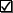 	 INDIQUE LA FECHA PROBABLE DE TERMINACION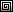 18 de diciembref) 	DESCRIPCION DETALLADA DE LAS ACTIVIDADESNOMBRE DE LA EMPRESA:GIRO:DIRECCIÓN:TELÉFONO(S) :FAX:E-MAIL:CIUDAD:                                             MUNICIPIO: NOMBRE DEL PROYECTO:OBJETIVO GENERAL DEL PROYECTO:DESCRIBA BREVEMENTE LA IMPORTANCIA DEL PROYECTO PARA LA EMPRESA:ACTIVIDADESMES 1MES 2MES 3MES 4MES 5MES 61.18- ENE2.3.4.5.6.18-JUN	ACTIVIDAD  1:  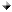 	ACTIVIDAD  2:  	ACTIVIDAD  3:  	ACTIVIDAD  4:  	ACTIVIDAD  5:  	ACTIVIDAD  6: 